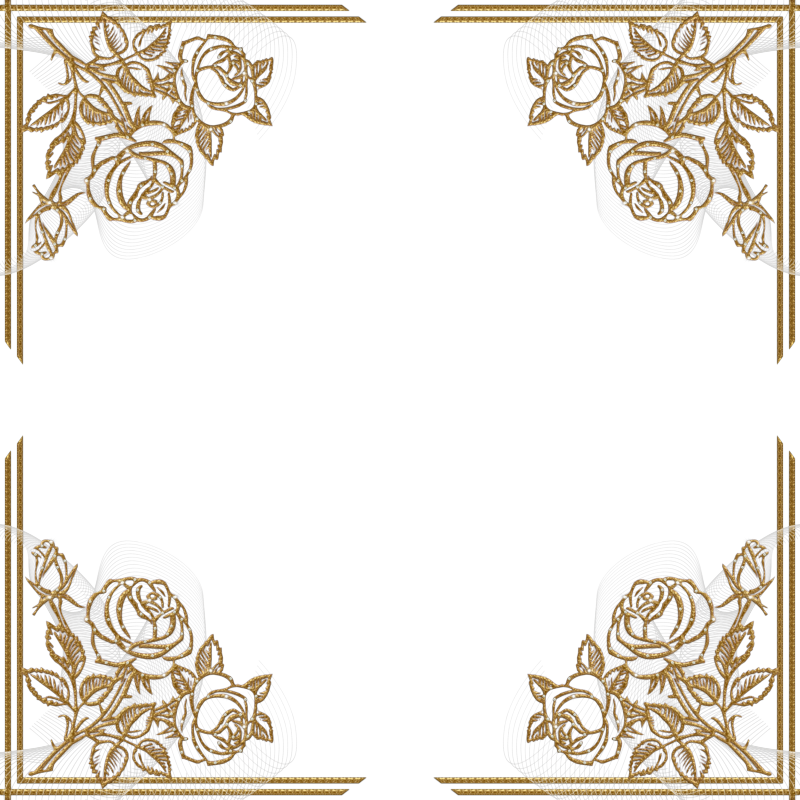 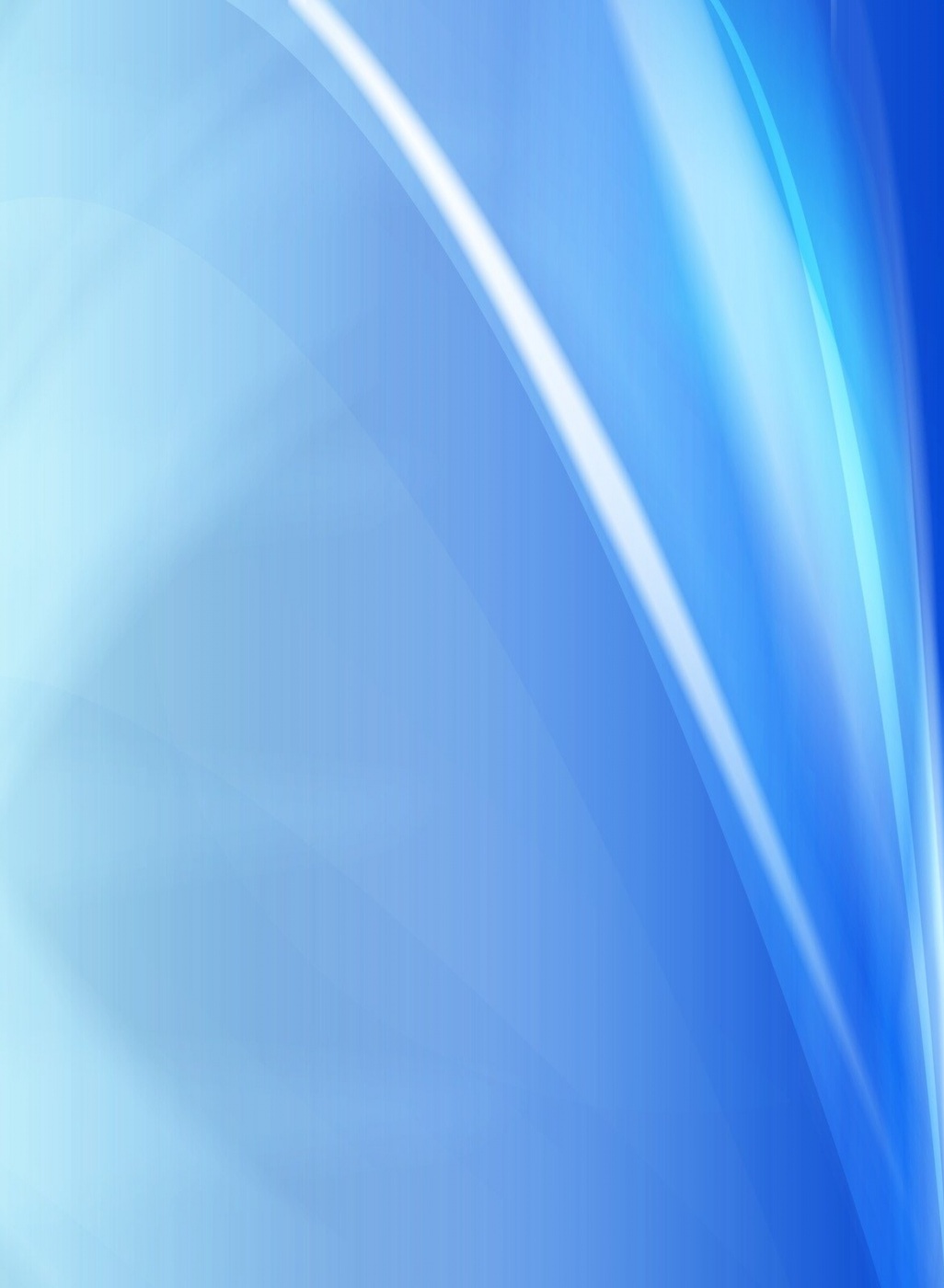 Муниципальное бюджетное образовательное учреждение Дополнительного образования«Дом детского творчества»Методическая разработка занятияпо теме«Объемные изделия из берестты. Розы»СоставительПоздняков Сергей Юрьевич,педагог дополнпительного образованияМариинск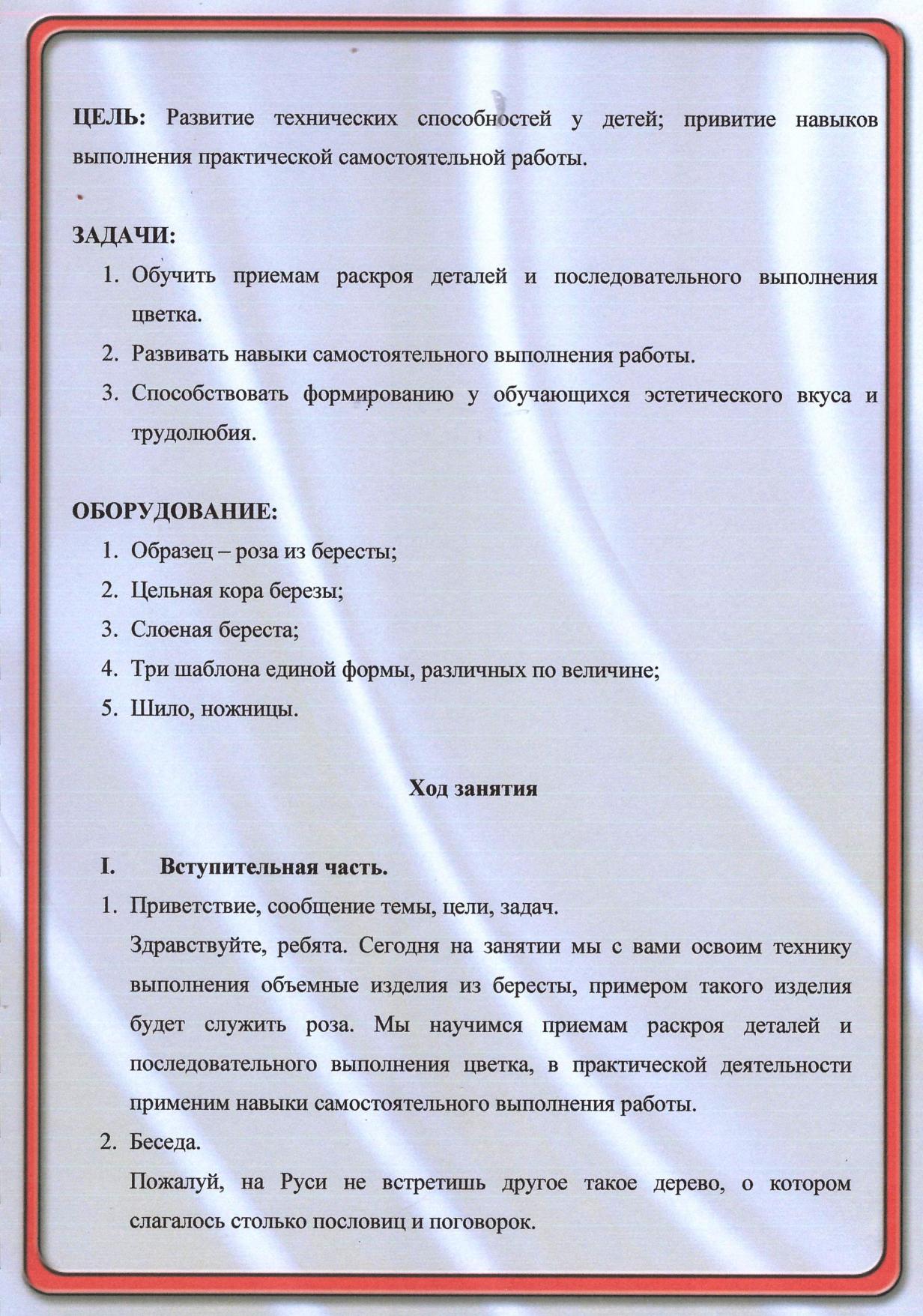 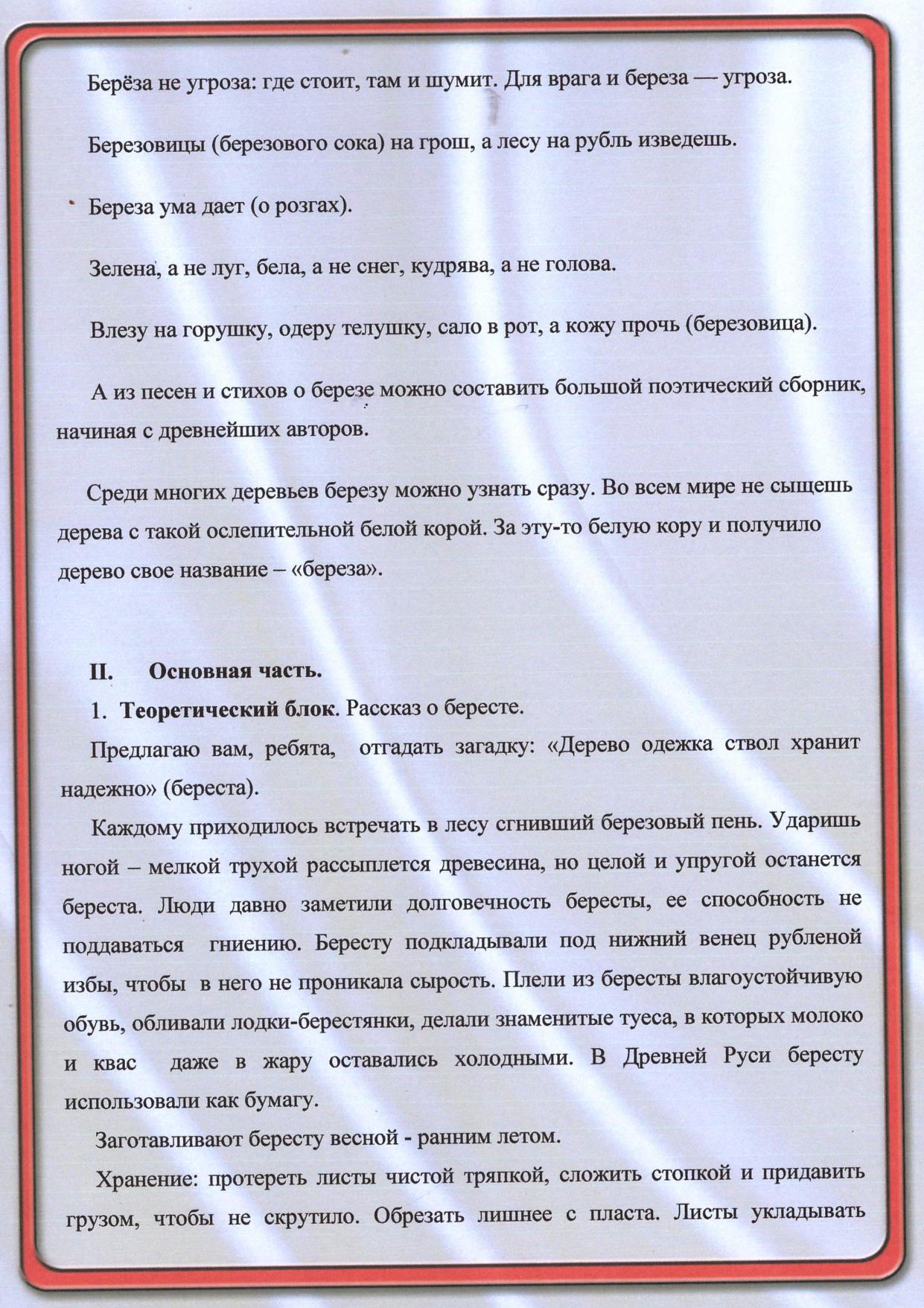 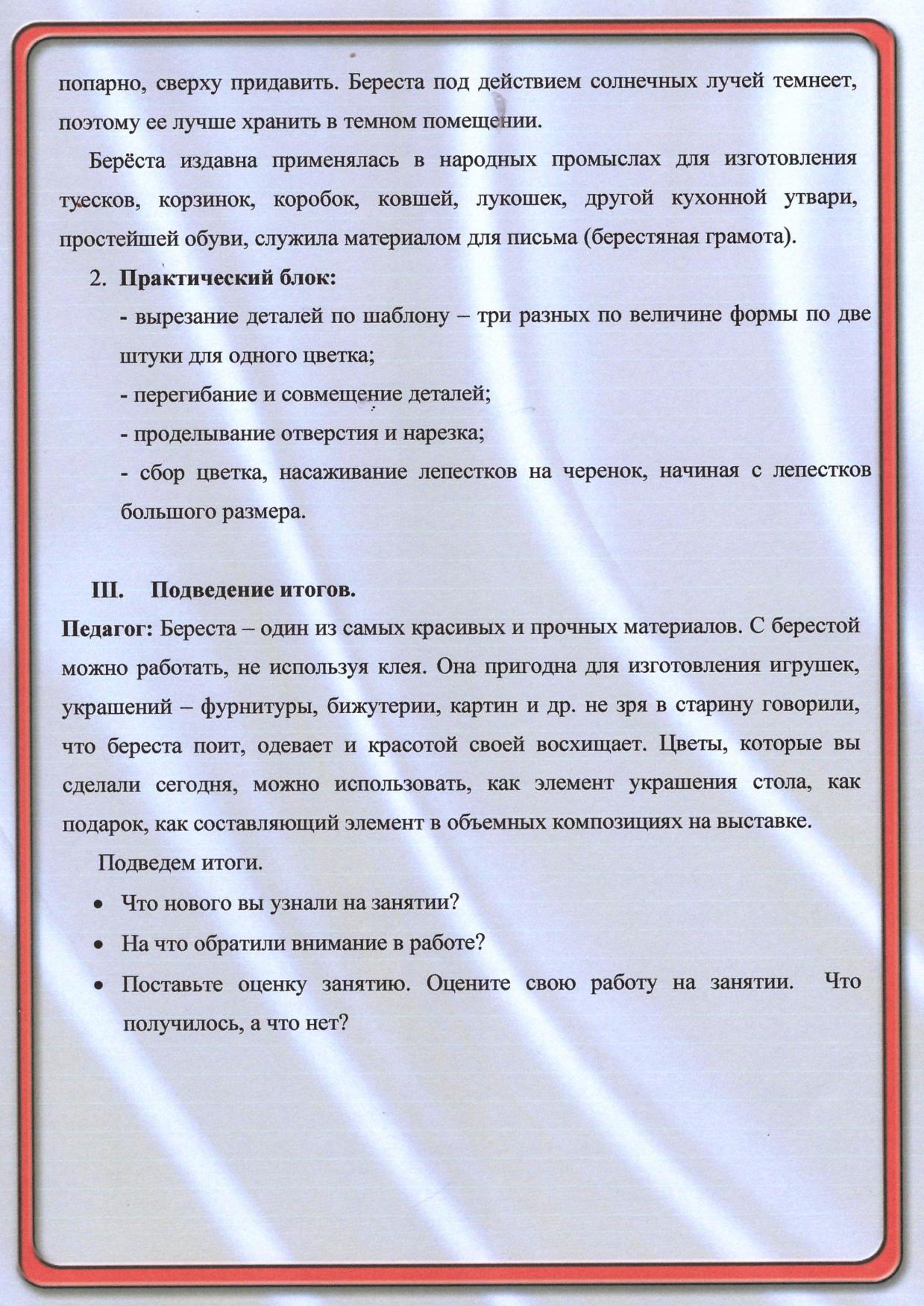 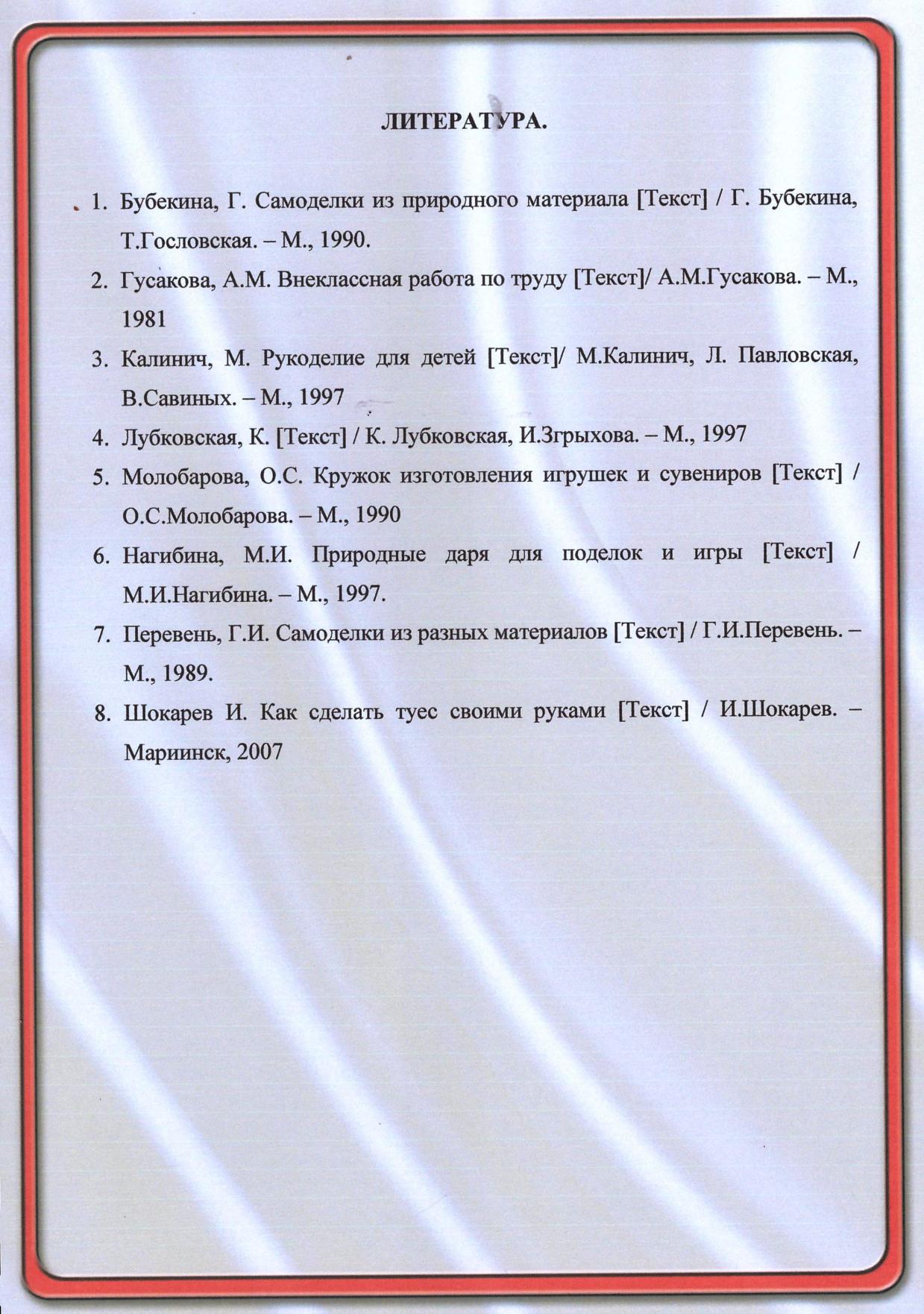 